Saturday, February 02, 20137:37 PM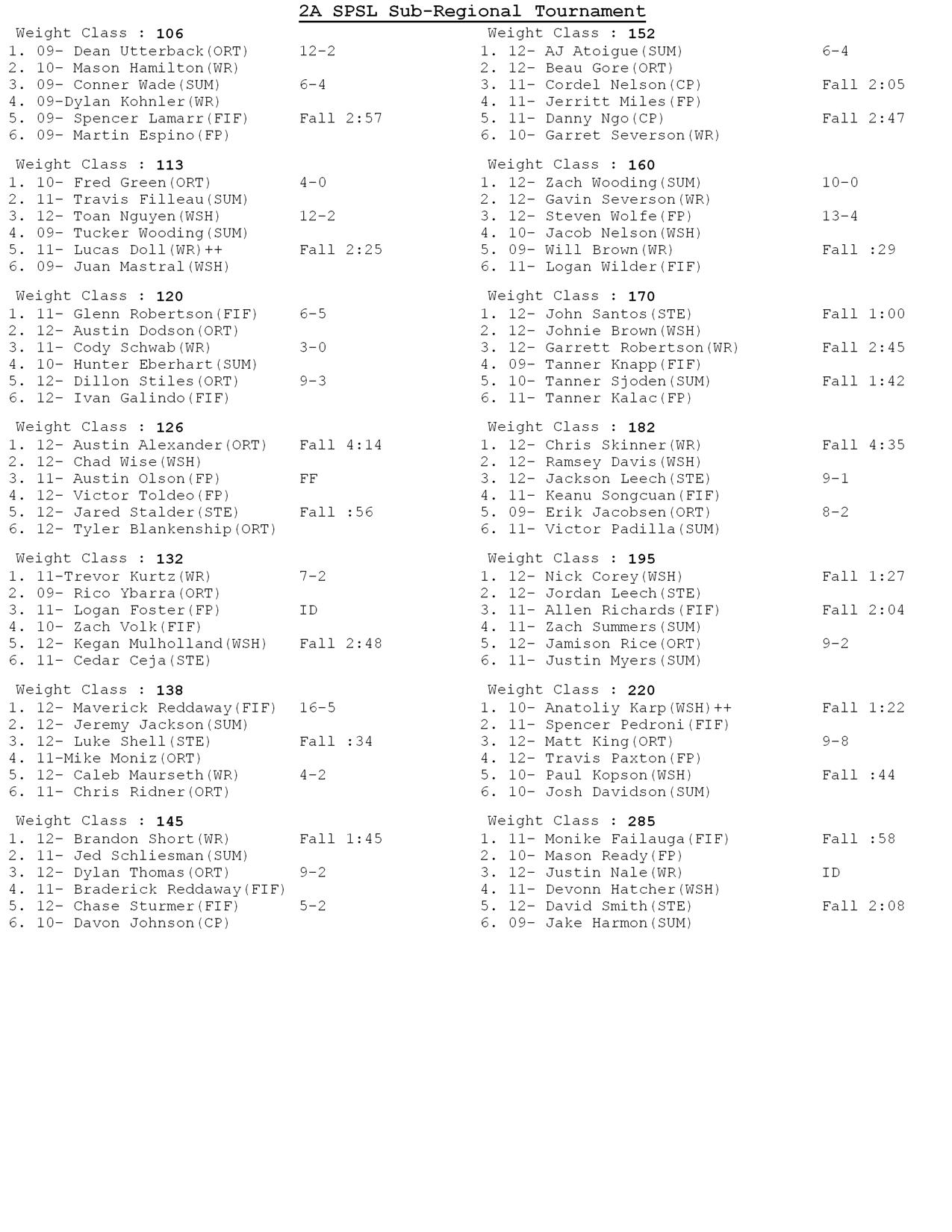 Saturday, February 02, 20137:42 PM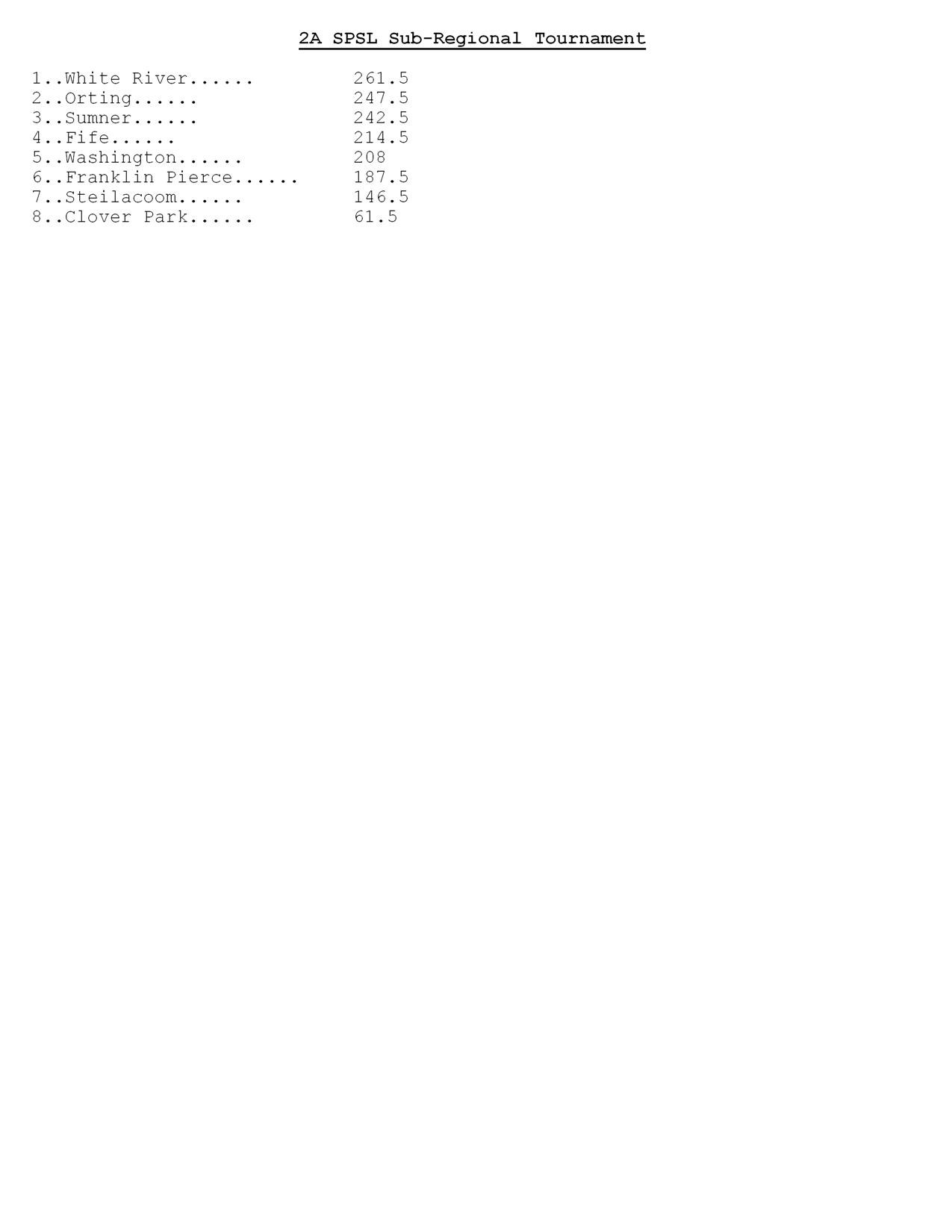 Saturday, February 02, 20137:43 PM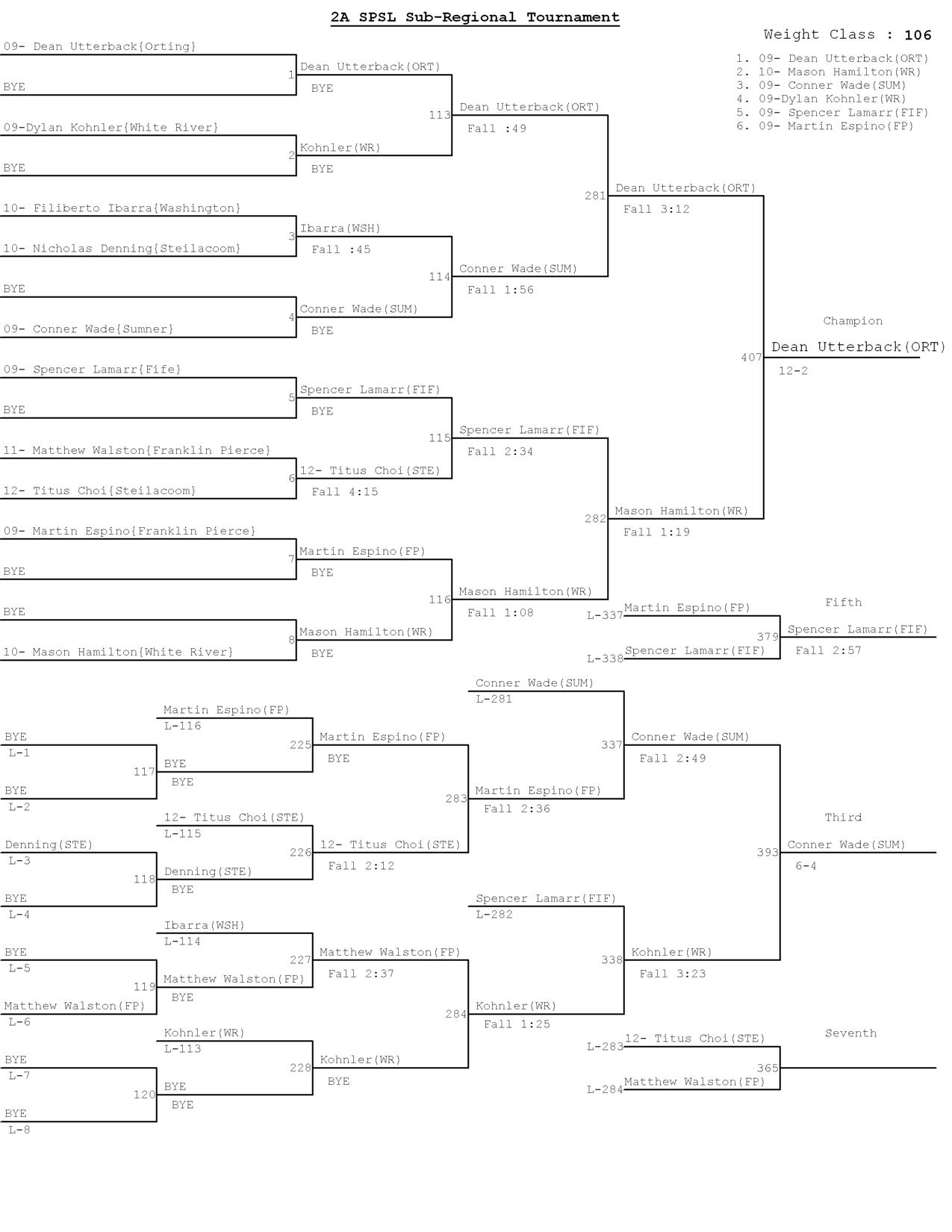 Saturday, February 02, 20137:44 PM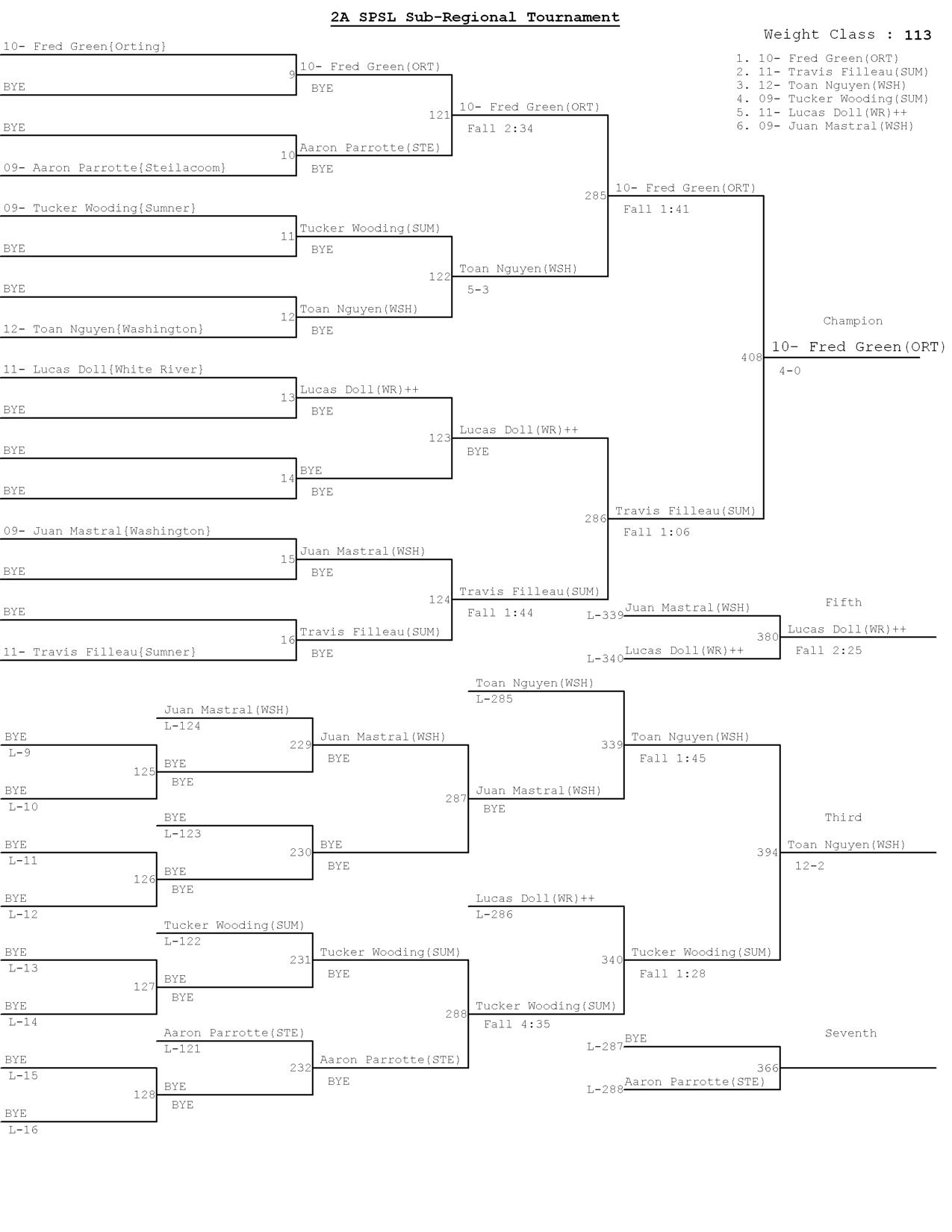 Saturday, February 02, 20137:44 PM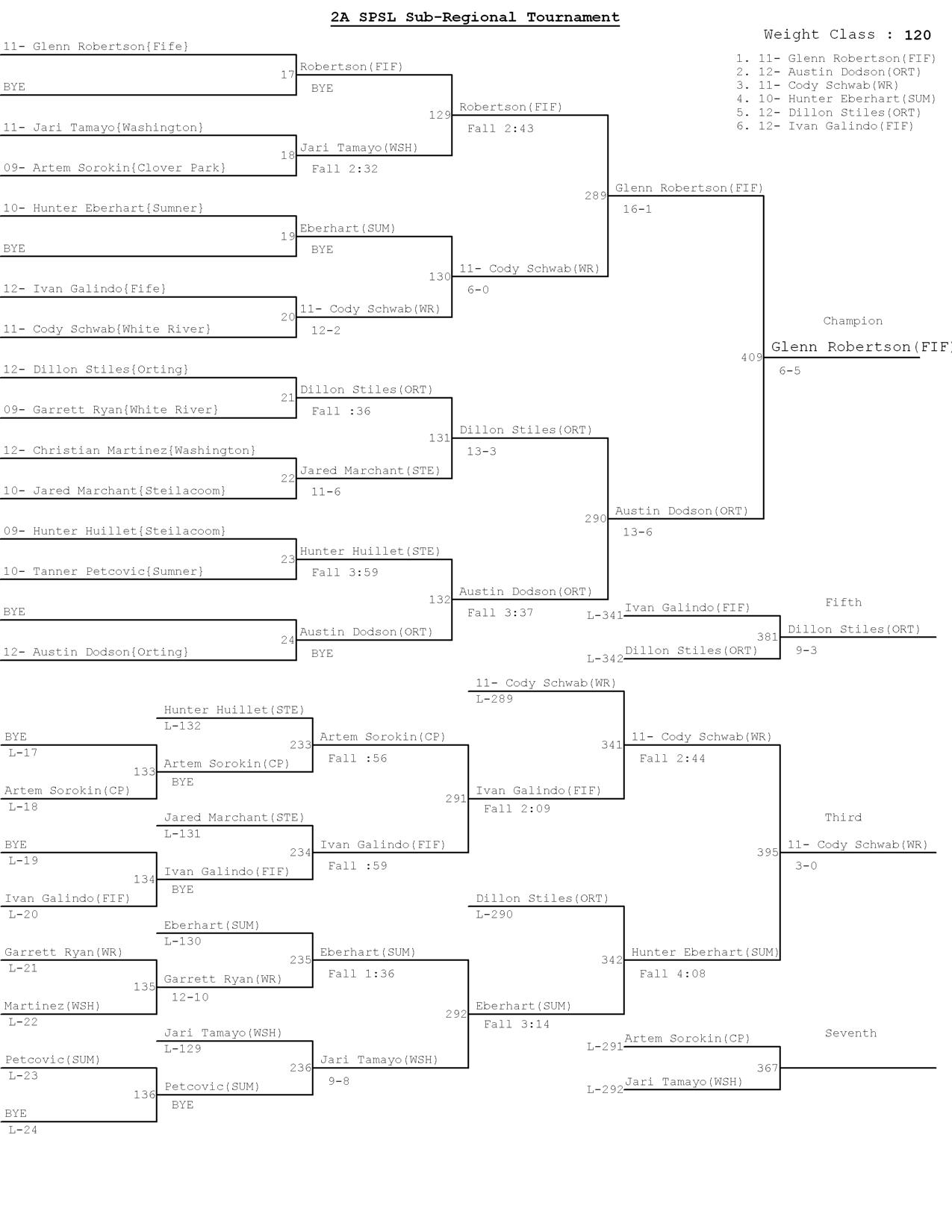 Saturday, February 02, 20137:44 PM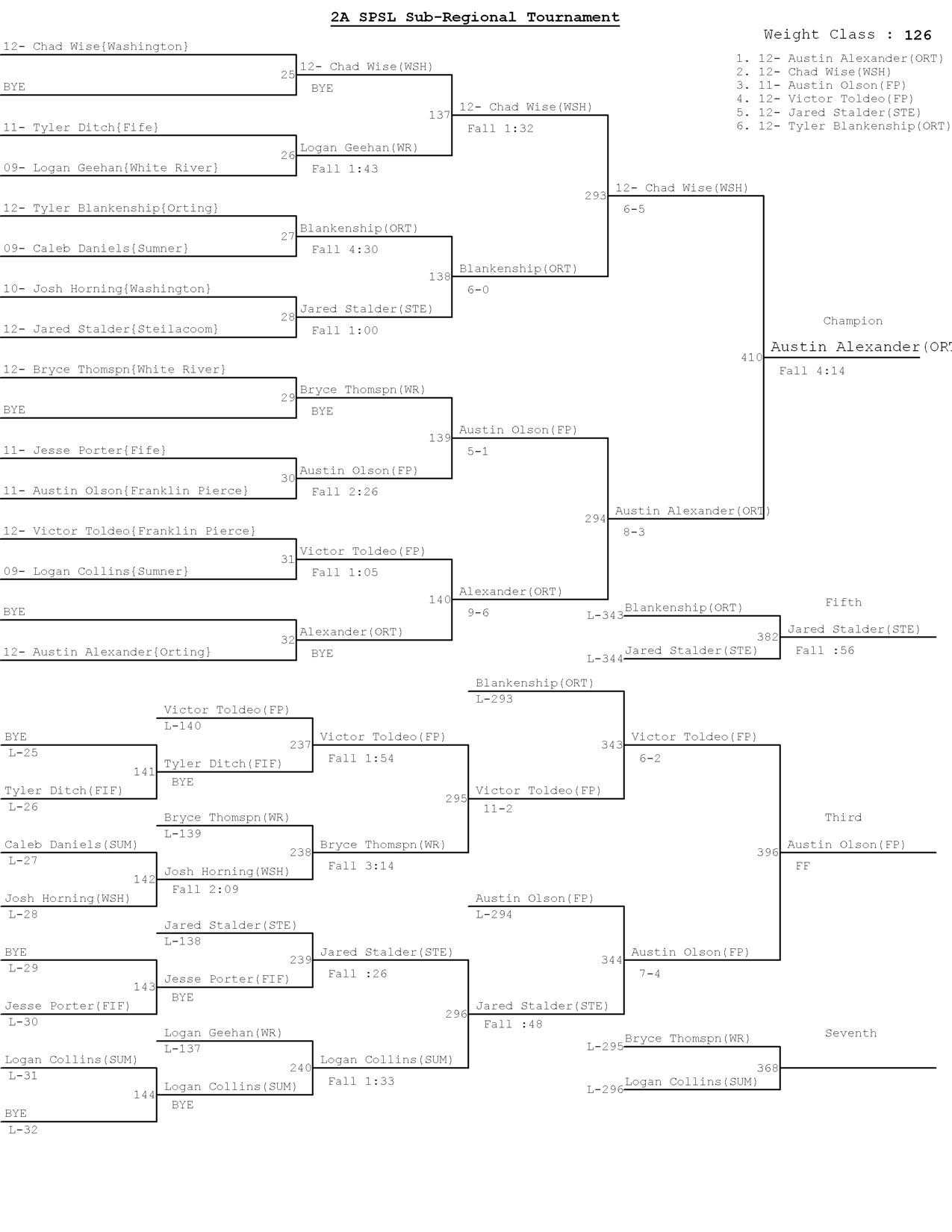 Saturday, February 02, 20137:44 PM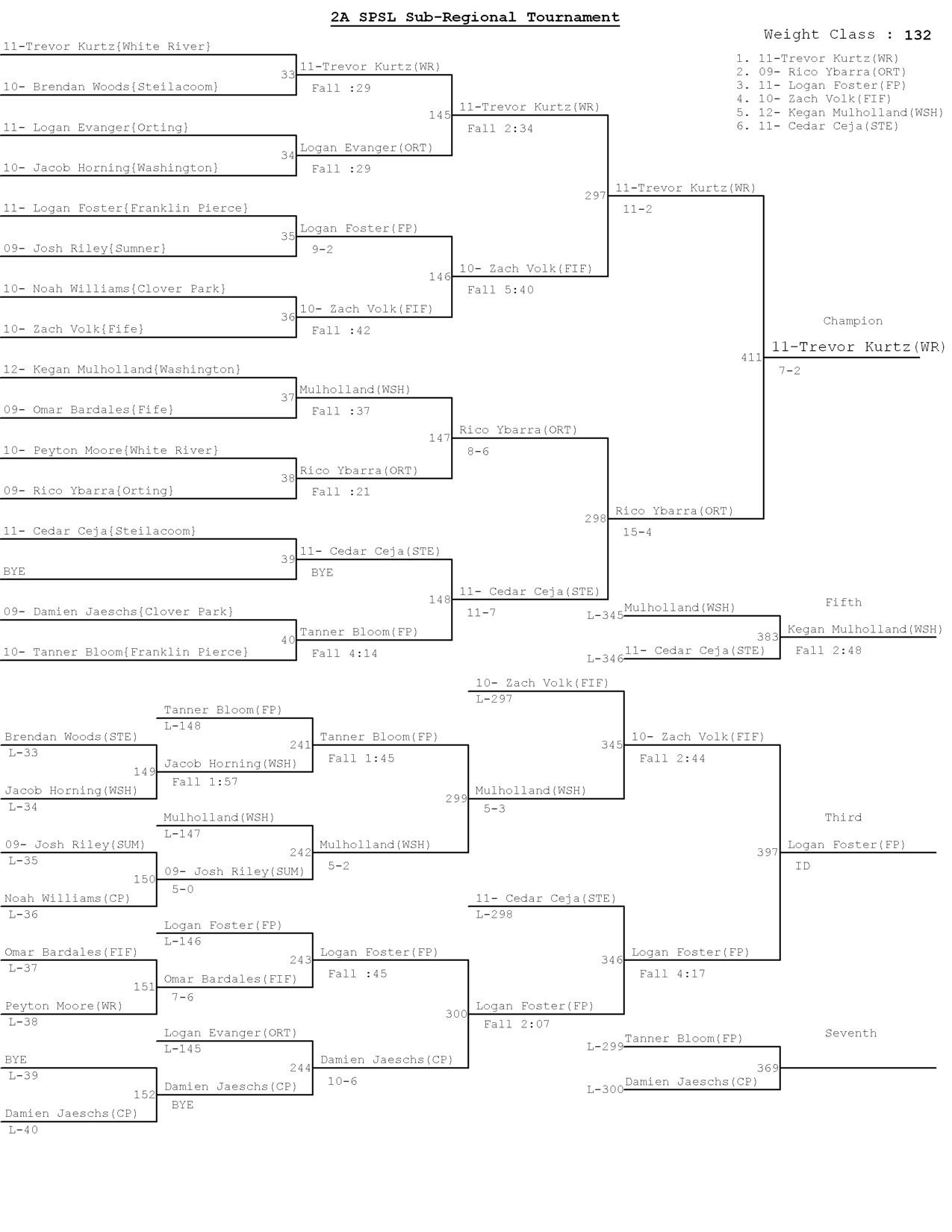 Saturday, February 02, 20137:44 PM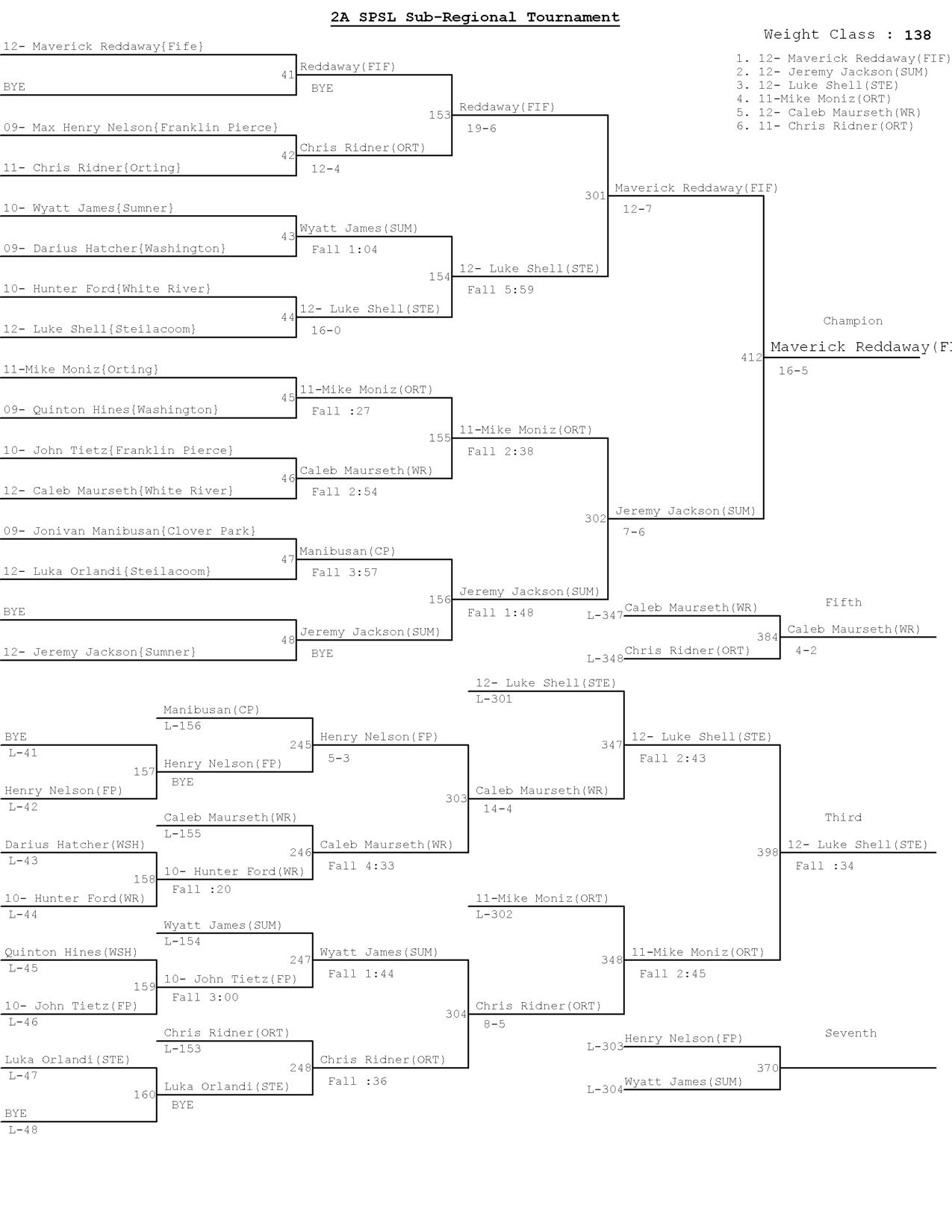 Saturday, February 02, 20137:44 PM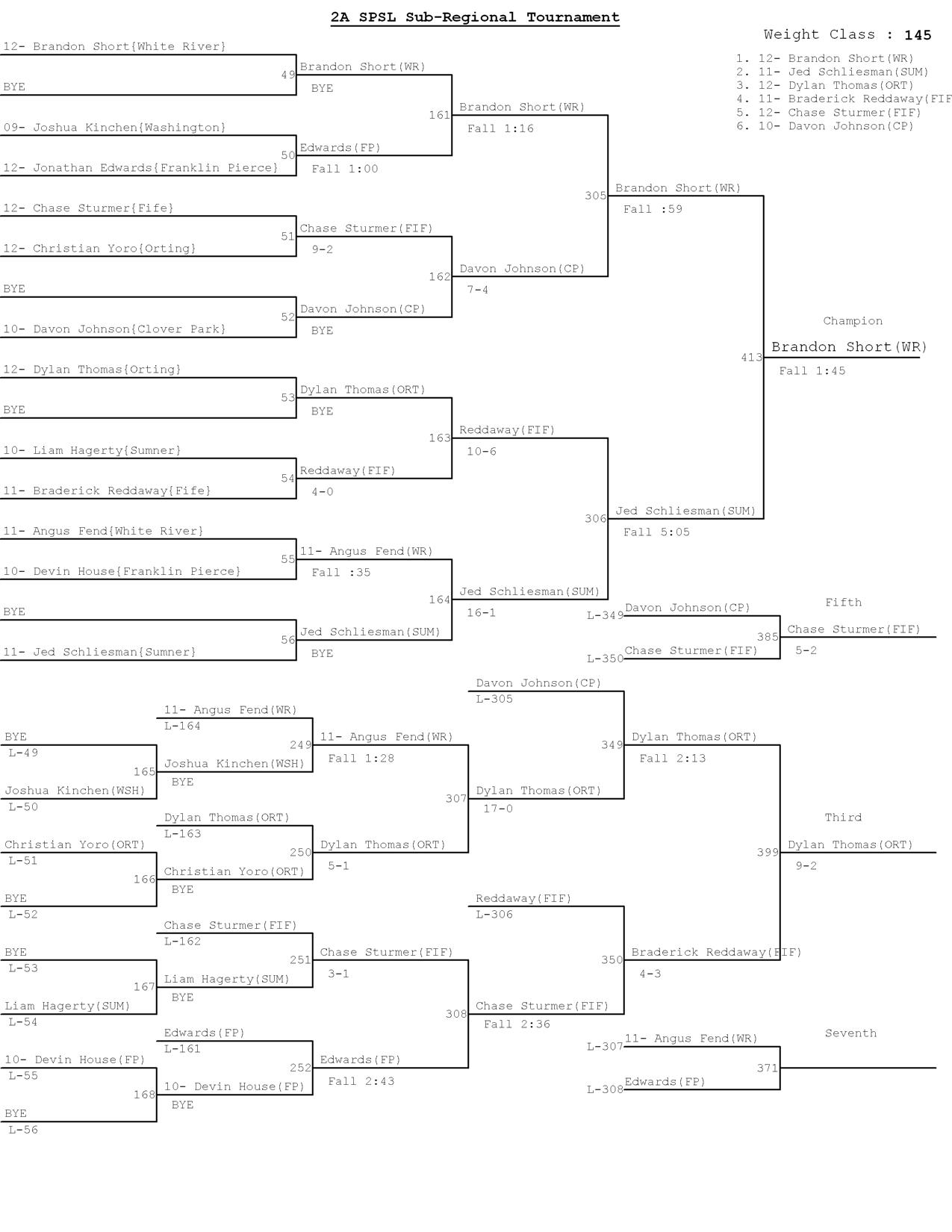 Saturday, February 02, 20137:44 PM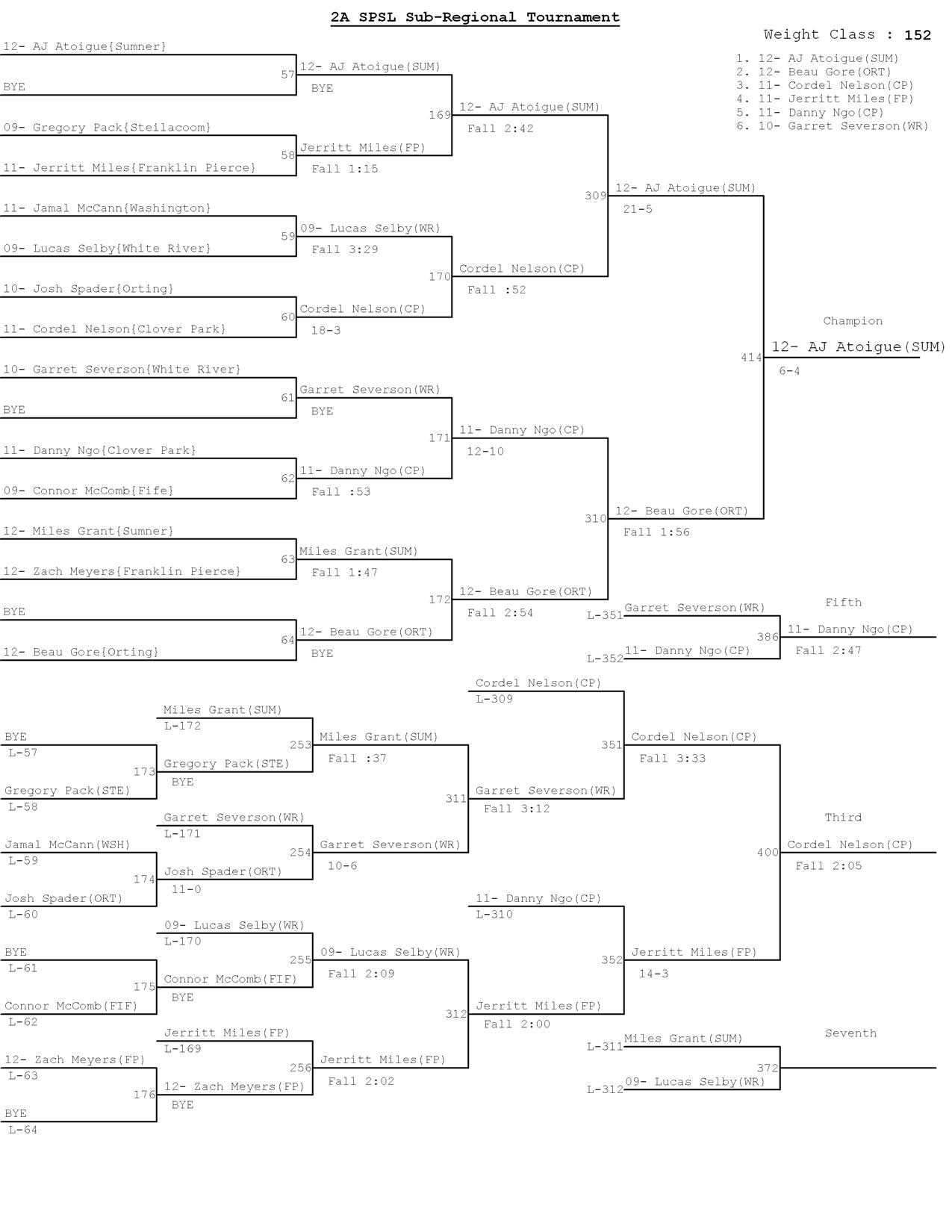 Saturday, February 02, 20137:44 PM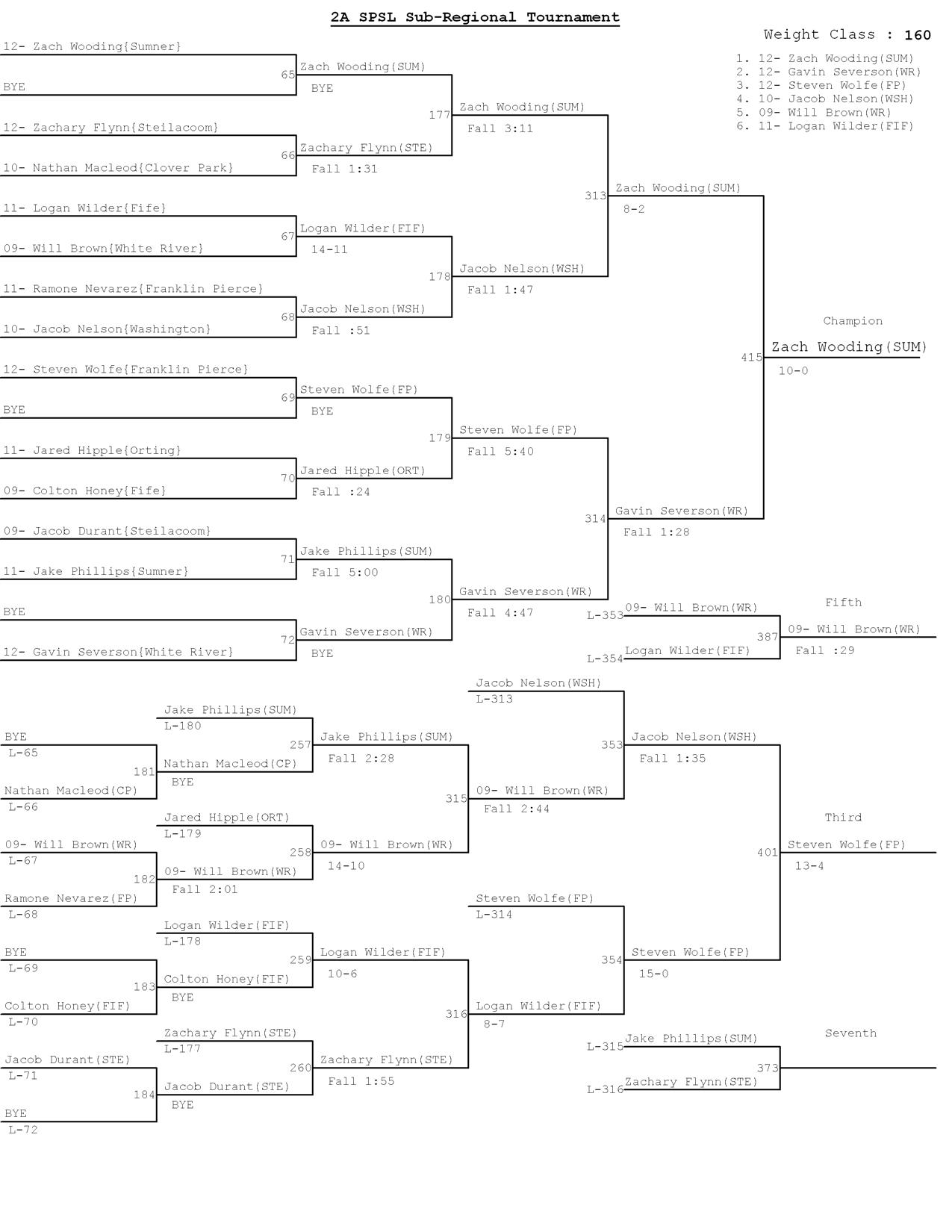 Saturday, February 02, 20137:44 PM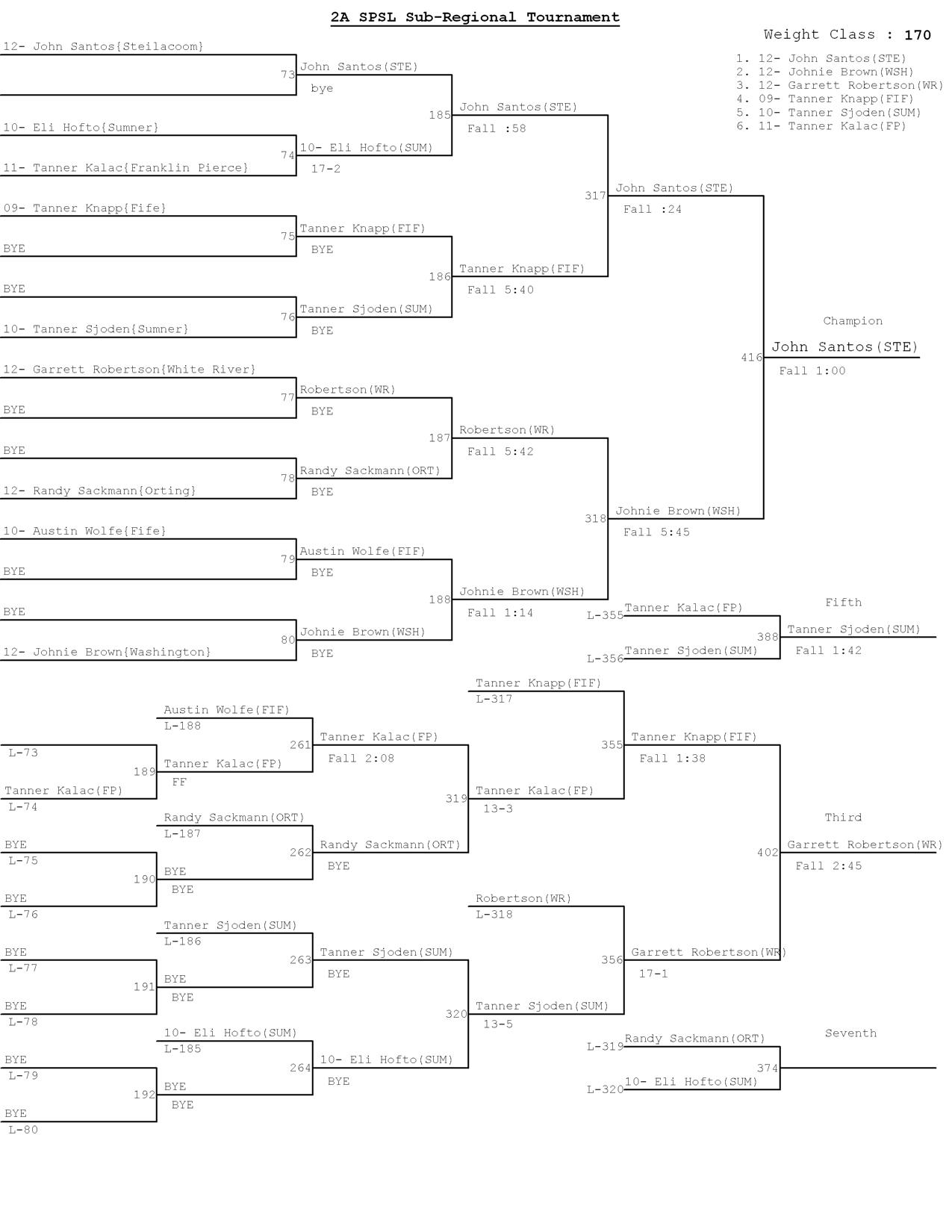 